Direction du Commerce Batna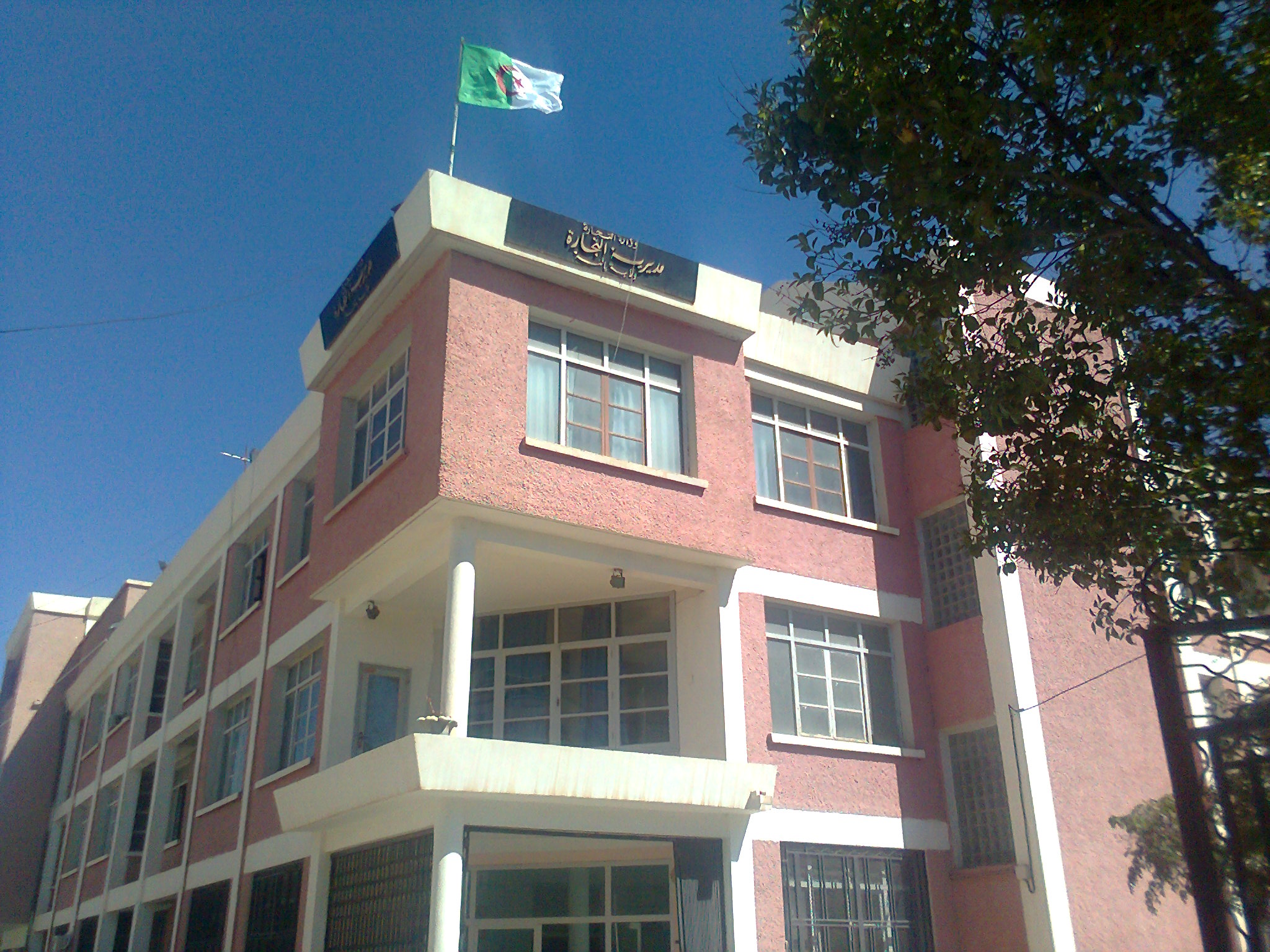 Bilan des activités des services de la direction  du commerce durant le mois D’ AOUT 2016Principales InfractionsBilan des Brigades MixtesNombre de Brigades55Nombre d’Interventions 2083Nombre d’Infractions474Nombre de Procès-Verbaux 460Nombre de Fermetures Administratives 25Nombre d’Echantillons prélevés 68Quantité de Produits Saisies (Tonnes)1,4149Principaux Produits SaisiesProduits Alimentaires,viandes,minoterie,droguerieValeur de la Saisie (DA)206.297,00Montant de Défaut de Facture (DA)806.322.507,65Montant de Prix Illicite (DA)2.500,00Montant de Factures Fictives-Montant des Factures non Conformes80.000,00Contrôle de la Qualité et de la Répression des FraudesContrôles des pratiques Commerciales*Manque d’’hygiène *Produits non Conformes* Manque d’Etiquetage*Défaut d’affichage des prix*Défaut de facturation*D.R.C*Activité commerciale sédentaire sans local.Commerce – Services VétérinairesCommerce –Impôts - DouanesNombre d’Interventions 28/Nombre d’Infractions05/Nombre de Procès-Verbaux 05/Nombre de Fermetures Administratives //Nombre d’Echantillons prélevés 06/Montant de Défaut de Facture (DA)//Montant de Factures Fictives//Montant des Factures non Conformes//Principaux Produits Saisies//Valeur de la Saisie (DA)//